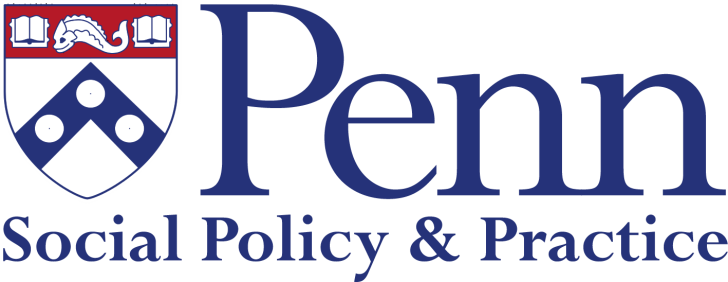 3701 Locust Walk, Philadelphia, PA 19104-6214FOUNDATION FIELD PRACTICUM EVALUATIONNARRATIVE DESCRIBING THE AGENCY:Describe the agency’s services, programs, and client populations.  Please note that the term “client” or “caseload” may refer to individuals, family, group, constituency, or entity with which the student is working.  Describe any special circumstances or changes in the setting, staff, or client group that had an impact, either positive or negative, on the student’s learning. LIST STUDENT’S LEARNING EXPERIENCES AND ASSIGNMENTS:Summarize the student assignments (cases, groups, committees).  Please indicate 1) the number of assignments (individuals, family, group, constituency, or entity with which the student is working) and 2) describe client/caseload age, gender, race/ethnicity, service needs, mental health needs, etc.Summarize other learning opportunities such as conferences, seminars, committee participation, trainings, etc.  CORE COMPETENCIESRating Scale: Ten core competencies and their accompanying practice behaviors are used to measure the student’s learning in the field.  Please use the following scale to rate each practice behavior.  In the blank provided, assign the number that best represents your assessment of the student’s demonstrated competency for each practice behavior. Competency #1: Identify as a professional social worker and conduct oneself accordingly. 1.1  	Advocate for client access to the services of social work.1.2. 	Practice personal reflection and self-correction1.3 	Attend to professional roles and boundaries.1.4 	Demonstrate professional demeanor in behavior, appearance, and communication. 1.5  	Engage in career–long learning. 1.6  	Use supervision and consultation.Comments and/or explanation of any N/AsCompetency #2:  Apply social work ethical principles to guide professional practice.2.7 	Recognize and manage personal values in a way that allows professional values to guide practice.2. 8 	Make ethical decisions by applying standards of the NASW Code of Ethics and, as applicable, of the International Federation of Social Workers/International Association of Schools of Social Work Ethics in Social Work, Statement of Principles. 2.9  	Tolerate ambiguity in resolving ethical conflicts. 2.10 	Apply strategies of ethical reasoning to arrive at principled decisions. Comments and/or explanation of any N/AsCompetency #3: Apply critical thinking to inform and communicate professional judgements.3.11 	Dintinguish, appraise, and integrate multiple sources of knowledge, including research-based knowledge, and practice 			wisdom.
		3.12 	Analyze models of assessment, prevention, intervention, and evaluation. 
		3.13 	Demonstrate effective oral and written communication in working with individuals, families, groups, organizations, 			communities, and colleagues.Comments and/or explanation of any N/AsCompetency #4: Engage diversity and difference in practice.4.14 	Recognize the extent to which a culture’s structures and values may oppress, marginalize, alienate, or create or enhance 		privilege and power. 
		4.15 	Gain sufficient self-awareness to eliminate the influence of personal biases and values in working with diverse groups. 4.16 	Recognize and communicate an understanding of the importance of difference in shaping life expereinces. 4.17 	View onself as a learner and engages those with whom one works as informants.Comments and/or explanation of any N/AsCompetency #5:  Advance human rights and social and economic justice.5. 18 	Understand the forms and mechanisms of oppression and discrimination. 5.19 	Advocate for human rights and social economic justice.5.20 	Engage in practices that advance social and economic justice. Comments and/or explanation of any N/AsCompetency #6: Engage in reasearch-informed practice and pactice-informed research.6.21 	Use practice experience to inform scientific inquiry. 
		6.22 	Use research evidence to inform practice. Comments and/or explanation of any N/AsCompetency #7:  Apply knowledge of human behavior and the social environment.7.23 	Utilize conceptual  frameworks to guide the processess of assessment, intervention, and evaluation. 
		7.24 	Critique and apply knowledge to understand person and environment.Comments and/or explanation of any N/AsCompetency #8:  Engage in policy practice to advance social and economic well-being and to deliver effective social work services.8.25 	Analyze, formulate, and advocate for policies that advance social well-being. 
		8.26 	Collaborate with colleagues and clients for effective policy action. Comments and/or explanation of any N/AsCompetency #9: Respond to contexts that shape practice.9.27 	Continuously discover, appraise, and attend to changing locales, populations, scientific and technological developments, 			and emerging societal trends to provide relevant services. 
		9.28 	Provide leadership in promoting sustainable changes in service delivery and practice to improve the quality of social 			services. Comments and/or explanation of any N/AsCompetency #10: Engage, assess, intervene, and evaluate with individuals, families, groups, organizations, and communities.Engagement:10.29 	Substantively and effectively prepare for action with individuals, families, groups, organizations, and communities.10.30 	Use empathy and other interpersonal skills.10.31 	Develop a mutually agreed-on focus of work and desired outcomes.Comments and/or explanation of any N/AsAssessment:10.32 	Collect, organize, and interpret client data.10.33 	Assess strengths and limitations of client systems.10.34 	Develop mutually agreed-on intervention goals and objectives.10.35 	Select appropropirate intervention strategies.Comments and/or explanation of any N/AsIntervention:10.36 	Initiate actions to achieve organizational goals.10.37 	Implement prevention interventions that enhance client capacities.10.38 	Help clients resolve problems.10.39 	Negotiate, mediate, and advocate for clients. 10.40 	Facilitate transitions and endings.Comments and/or explanation of any N/AsEvaluate:10.41 	Critically analyze, monitor, and evaluate interventions.Comments and/or explanation of any N/AsOVERALL PERFORMANCETaking everything into consideration, please rate the student’s overall performance during the term using one of the numbers on the following scale.Overall performance rating  Please explain your rating:  SUMMARY OF STRENGTHS AND AREAS FOR DEVELOPMENT: Comment as to the student’s major strengths and areas needing further development.Areas of strength:  Areas needing further development:  The student must sign this evaluation.  The student’s signature indicates that the student has read the evaluation.  Any discrepancies in the student’s and field instructor’s perception of the student’s performance should be noted below. Field Instructor												DateStudent													DateDate:  Academic Status:Academic Status:Agency:   Full-time Foundation Part-time FoundationStudent:  Field Instructor (supervisor):  Task Supervisor (if applicable):  Practice Professor:  Field Liaison:  
Not applicable *1Does not meet2Limited3Competent4ExcelsStudent has not had the opportunity to demonstrate competence in this area.*Please explain N/AsStudent does not meet agency and professional expectations.Student demonstrates a limited understanding of the skill and shows some ability to implement it in practice, but the student has not fully met the expectation in this area.Student demonstrates a sufficient understanding of the skill and is able to implement it in practice most of the time; meets agency and professional expectations.Student demonstrates an outstanding ability to consistently and effectively implement the skill in practice; exceeds agency and professional expectations.1Does not meet/fail2Marginal pass3Competent/pass4Excels/passStudent has not met the expectations for field.Student shows some evidence of competence in practice; has  partially met the expectations for field.Student shows the level of understanding and skills expected for beginning generalist practitioners; has met the expectations for field.Student shows an outstanding level of understanding and skills for beginning generalist practitioners; has exceeded expectations for field.